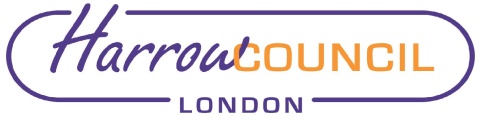 Section 2 – ReportThe LGPS “Good Governance Review” began in 2019. Its implementation has been delayed by the Covid-19 pandemic, but earlier in 2021 the LGPS Scheme Advisory Board (SAB) published a Phase 3 Report – this is now with the Government (MHCLG) for implementation. Before the Pension Fund Committee’s meeting on 24th June 2021, Ian Colvin of Hymans Robertson (who as well as being the Harrow Fund’s actuaries, also advised the SAB during the Review).  In that session the Committee was advised of the key issues arising from the Review. At its meeting on 13th September 2021, the Committee considered and approved the proposed approach to ensuring that Harrow is ready for the Review’s implementation in 2022.A key aspect of the Review is the requirement to ensure that the Fund has in place up to date policies and other key documents, including (the list here is not exhaustive)Conflicts Management policyRepresentation PolicyAdministration strategy	Communications Policy (updated in March 2021)Training Strategy As indicated in the training, it is important that the approach adopted is proportionate and appropriate – recognising that a “smaller” fund (Harrow, like most London Boroughs’ funds will fall into this category) has differing requirements from a large County or former metropolitan authority fund. Hymans Robertson have developed a suite of template LGPS policies which can be used / tailored to fit the Harrow Fund’s specific requirements. Given the limited officer resource available to work on these aspects of Fund governance, and to ensure that best use is made of that time, it is intended to purchase the relevant policy templates and customise those as required. The Board’s remit includes supporting the administering authority in ensuring compliance with the relevant regulations and codes of practice. The Committee therefore suggested that the Board could provide some practical assistance by reviewing the draft policies (one or two at each meeting), suggesting appropriate changes which would then be incorporated before the policies are brought to the Committee for approval and adoption.  To manage this task in a practical way, it is proposed that the Board reviews one or two policies in detail at each meeting, beginning with the most important.  Legal ImplicationsThere are no direct legal implications arising from this report. Financial ImplicationsWhilst the financial health of the Pension Fund directly affects the level of employer contribution which, in turn, affects the resources available for the Council’s priorities there are no impacts arising directly from this report.Risk Management ImplicationsThe Pension Fund’s Risk Register is reviewed regularly by both this Pension Fund Committee and by the Board. The next review will be at the Board’s meeting on 1st December 2021. There are no specific risk management implications arising from this report. The level of risk to which its investments are exposed is a key component in developing the Fund’s investment strategy.Equalities implications / Public Sector Equality Duty Was an Equality Impact Assessment carried out?  NoThere are no direct equalities implications arising from this report.Council Priorities The performance of the Pension Fund directly affects the level of employer contribution which then, in turn, affects the resources available for the Council’s priorities. Section 3 - Statutory Officer ClearanceStatutory Officer:  Dawn CalvertSigned by the Chief Financial OfficerDate:  16/09/2021Statutory Officer:  Sharon ClarkeSigned on behalf of the Monitoring OfficerDate:  16/09/2021Chief Officer:  Dawn CalvertSigned on behalf of the Corporate DirectorDate:  16/09/2021Mandatory ChecksWard Councillors notified:  Not applicable Section 4 - Contact Details and Background PapersContact:  Jeremy Randall – Interim Pensions ManagerEmail: Jeremy.randall@harrow.gov.uk, Telephone 020 8736 6552Background Papers:  None Report for:Pension BoardDate of Meeting:6 October 2021Subject:Good Governance Review Update and ImplementationResponsible Officer:Dawn Calvert – Director of Finance and AssuranceExempt:NoWards affected:Not applicableEnclosures:None Section 1 – Summary and RecommendationsFurther to the training session held before its previous meeting in June, on 13 September 2021 the Pension Fund Committee approved an approach to ensure that the Fund is ready for the implementation of the Good Governance Review in 2022. This report sets out the Board’s role in helping to facilitate that process.Recommendations: The Board is recommended to note the report and to approve the suggested approach of reviewing up to two policies at each meeting.  